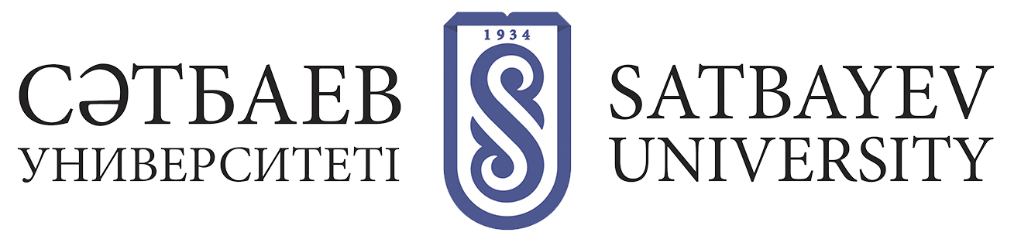 Transfer of master's students to vacant educational grantsVacant educational grants released in the process of higher or postgraduate education (hereinafter - vacant grants) are awarded on a competitive basis to master's students studying on a fee basis in groups of educational programs.The competition is held according to the results of interim certification on the basis of the average grade point GPA with the issuance of a certificate of educational grant award.Announcement of the open competition is posted on the website (educational portal) of the University with an indication of the number of vacant educational grants in the context of training areas and course.In the case of the same indicators of the average GPA, priority is given to master's students with grades only A, A- ("excellent"), then - grades from A, A- ("excellent") to B+, B, B-, C+ ("good"), then - mixed grades for the entire period of study.Awarding of vacant educational grants, released in the process of obtaining higher and (or) postgraduate education, is carried out during the summer and winter vacations for available vacant places on a competitive basis in the following order:1) a graduate student studying on a paid basis submits an application to the Rector for further study on an educational grant;2) applications received are reviewed at a meeting of the Academic Council;3) the University on the basis of the decision of the Academic Council in due time sends a list of applicants for transfer to the vacant educational grants to the authorized body in the field of education for the decision.The list shall be accompanied by a copy of the application of the graduate student, the decision of the Academic Council, a transcript of the graduate student, a copy of his/her identity document and a certificate of the holder of an educational grant (original), expelled from the University;4) the authorized body in the field of education considers the received documents in the context of specialties, forms and terms of study, taking into account the year of admission and in the case of a positive decision of the issue issues issues an order on the award of the educational grant;5) on the basis of the order of the authorized body in the field of education a certificate of educational grant award shall be issued;6) on the basis of the issued certificate of award of the educational grant the Rector shall issue an order for further study under the educational grant.